Walkersville Evangelical Presbyterian ChurchFebruary 18, 2024                    10:00 a.m. Pastor Paul Rankin	Pianist, Sue Thornton	Organist, Layne DewlenPrelude	Greeting & Announcement*Call to Worship 	“Glorify Thy Name”         		       #9*Prayer*Hymn“    		“To God Be the Glory”           	     #56*Confession (Romans 5:8)But God demonstrates his love for us in that while we were still sinners Christ died for us.*Silent Confession of Sin*Assurance of Pardon (Psalm 51:10, 12)Create in me a clean heart, O God, and put a new and right spirit within me…Restore to me the joy of your salvation and sustain in me a willing spirit.*Gloria Patri		We will GlorifyWe will glorify the Father, We will glorify the Son,	We will glorify the Spirit, God Almighty three in one.As He was in the beginning, so He is eternally,	God unchanging, never wavering, holy, loving Trinity.	Children’s Moment Offertory       		Organ Special	          Layne Dewlen*Doxology & PrayerScripture: Ephesians 1:4-6            		   pg. 192 NT Pew Bible Guest Speaker:  Matthew Kirk*Hymn      	 “Worthy of Praise”                		#153Prayer*Hymn              “Praise, My Soul, the King of Heaven”         #1*Benediction*Those who are able, please stand.Today’s Sermon: Ephesians 1:4-6Scripture/Verses: ____________________________________________________________________________________________Key Points: ___________________________________________ __________________________________________________________________________________________________________________________________________________________________Notes: __________________________________________________________________________________________________________________________________________________________________________________________________________________________________________________________________________________________________________________________________________________________________________________________________________________________________________________________________________________________________________________________________________________________________________________________________________________________________________________________________Walkersville Evanglical Presbyterian ChurchTeaching Elder: Pastor Paul Rankin (814-279-5055)Ruling Elders:6204 Brady Rd, Waxhaw, NC 28173  	704-843-3612Walkersvilleepc@gmail.com www.walkersvilleepc.org	Facebook: Walkersville Evangelical Presbyterian ChurchPastor Paul’s Office Hours: Mon.-Thur., 8:30 – 5:00 or by appt. Caitlin’s Hours: M,W, F 8-2Walkersville EvangelicalPresbyterian Church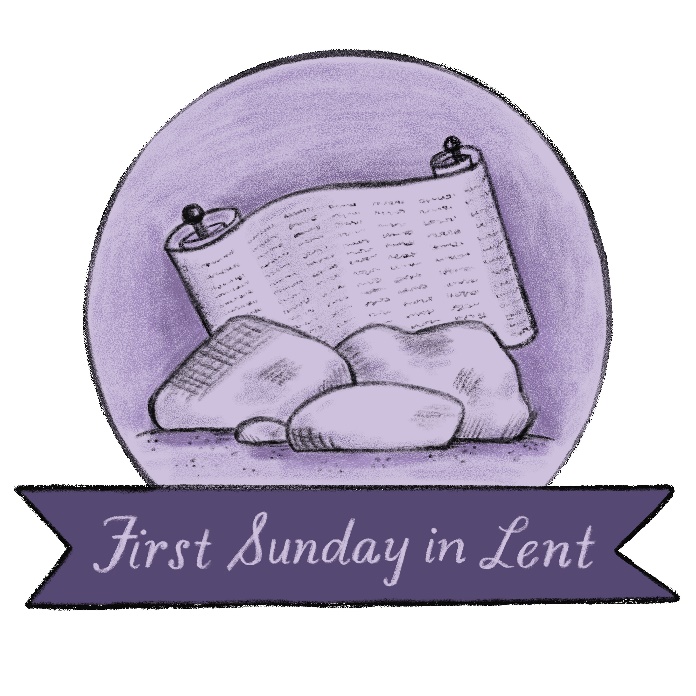 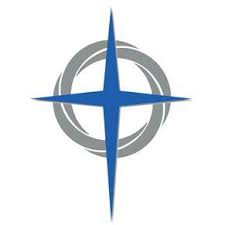 February 18, 2024				    Organized 1908Class of 2024Class of 2025Class of 2026Larry Schott,(704-774-1691)Dennis Robinson ,(704-291-056)Rick Gay ,(704-843-5733)Bob Stirton,(704-361-4888)Ann Rose,(854-999-8061)